Combining Like Terms to Solve Equations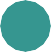 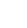 SlideSlideCombine Like Terms to Solve an EquationPROCEDUREIdentify and like terms.5x + 6x = 66Use the properties of			66and inverseoperations to solve the equation.Check your answer.11x = 6Check: 5(	) + 6(6) = 6630 +	= 6666 = 66 PSlideWriting and Solving an EquationREAL-WORLD CONNECTIONMrs. Garner needs to arrange 28 desks into rows on each side of her classroom with an aisle in the middle. There is room for 4 rows on the left side, but only 3 rows on the right side. How many desks should be in each row on the right?Write an equation.x = number of desks in each row+ 3x =Identify and combine like terms.   7x	= 2828Use the properties of equality	 7and	operationsto solve the equation.Check your answer.x = 44(4) + 3(4) = 28+ 12 = 2828 = 28 PThere should be 4 desks in each row on the right.SlideEquations Algebra Tiles InteractiveSolve using Algebra tiles:4x − 3 = 5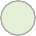 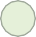 ==Model the equation using algebra tiles.Use the addition property of equality. Drag 3 orange square tiles to each side to add 3 to both sides of the equation.4x − 3 = 5 	+3	+3	4x =Click the button to divide both groups by 4.4x  8	4x =SlideHow to Solve Two-Step EquationsPROCEDUREUndo	orsubtraction to isolate the variable term.Solve 3.25x − 4 = 15.5 for x.3.25x − 4 = 15.5 		+ 4	 + 4	 3.52x =Undo multiplication orto isolate the3.25x3.2519.5variable.	x =Check your answer.	Check: 3.25(6) − 4 = 15.5 19.5 − 4 = 15.5= 15.5 PSo x = 6 is the correct answer.SlideUsing an Equation to Solve a Word ProblemMorgan wants to buy a new smartphone that costs $172. She has already saved$70. She makes $8.50 per hour babysitting. How many hours will Morgan have to babysit to earn the rest of the money?Write an equation.h = number of 70 Undo addition or subtraction.	 708.50h70	 102Undo multiplication or division.   8.50h	h =1028.504. Check your answer.8.50(12) + 70 =+ 70 = 172172 = 172 PMorgan will have to work 12 hours to save up for her new smartphone.SlideHow to Solve Multi-Step EquationsPROCEDURESolve the equation for x.Identify and combine like terms.Undo addition or subtraction to isolate the variable term.−3x + 6x + 4 = 13+ 4 = 13 	−4     −4	3x =Undo multiplication or division to isolate the variable.Check your answer.3x    93	3x =−3(3) + 6(3) + 4 = 13+ 18 + 4 = 139 + 4 =  13= 13 P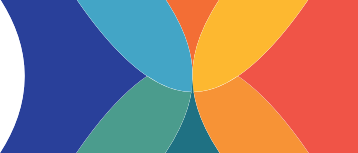 Combining Like Terms to Solve Equationsaddition property of equalitythe property stating that adding the	quantity to both sides of an equation does not change the solution setdivision property of equalitythe property stating that dividing both sides of an equation by thesame	number does not change the equationinverse operations“	”operations that	each other, such as additionand subtraction or multiplication and divisionmultiplication property of equalitythe property stating that multiplying	sides of an equation by the same value does not change the equationsubtraction property of equalitythe property stating that subtracting the same quantity fromboth sides of an equation does	change the equation+++++